INDICAÇÃO Nº 899/2022Assunto: Solicita ao Sr. Prefeito Municipal que determine à Secretaria de Obras e Serviços Públicos que efetue, em caráter de urgência, estudos necessários e a instalação de lombada na Rua Emílio Fernandes, nº 554, CEP: 13252510, Vivendas do Engenho D´Água.Senhor Presidente, INDICO ao Sr. Prefeito Municipal, nos termos do Regimento Interno desta Casa de Leis, que determine à Secretaria de Obras e Serviços Públicos que efetue, em caráter de urgência, estudos necessários e a instalação de lombada na Rua Emílio Fernandes, nº 554, CEP: 13252510, Vivendas do Engenho D´Água.A presente Indicação visa atender solicitação de moradores daquela localidade, informando que muitos veículos transitam por ali em alta velocidade, expondo moradores e transeuntes ao sério risco de acidentes e atropelamentos. Por estes motivos apresentados, tornam-se necessárias ações urgentes da Administração Pública e sua execução no menor tempo possível.SALA DAS SESSÕES, 18 de maio de 2.022.CARLOS EDUARDO DE OLIVEIRA FRANCOVereador – CidadaniaIMAGENS ILUSTRATIVAS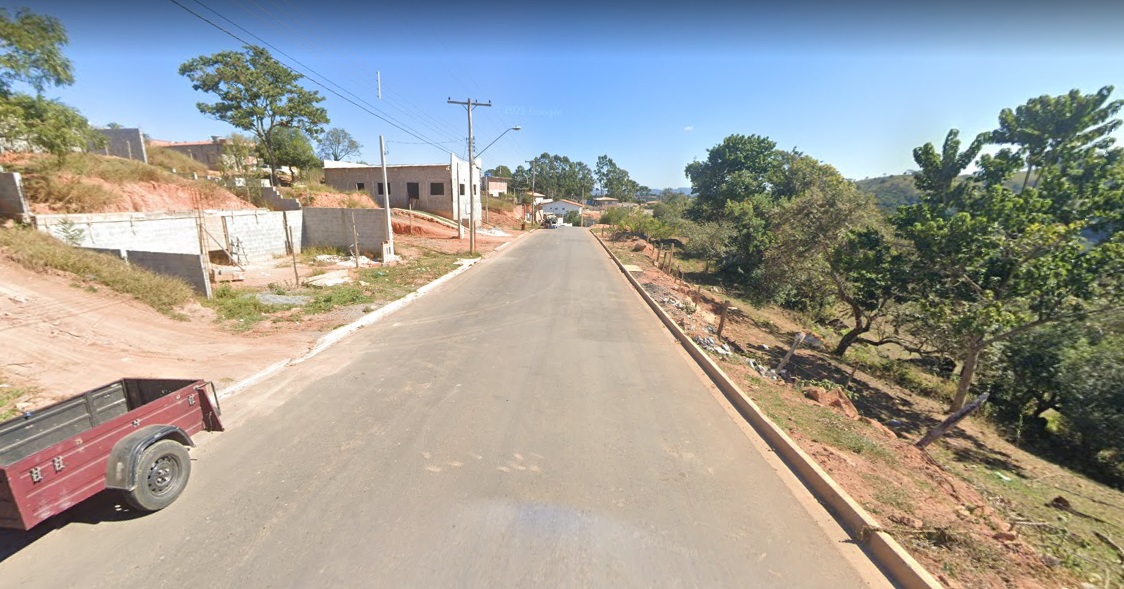 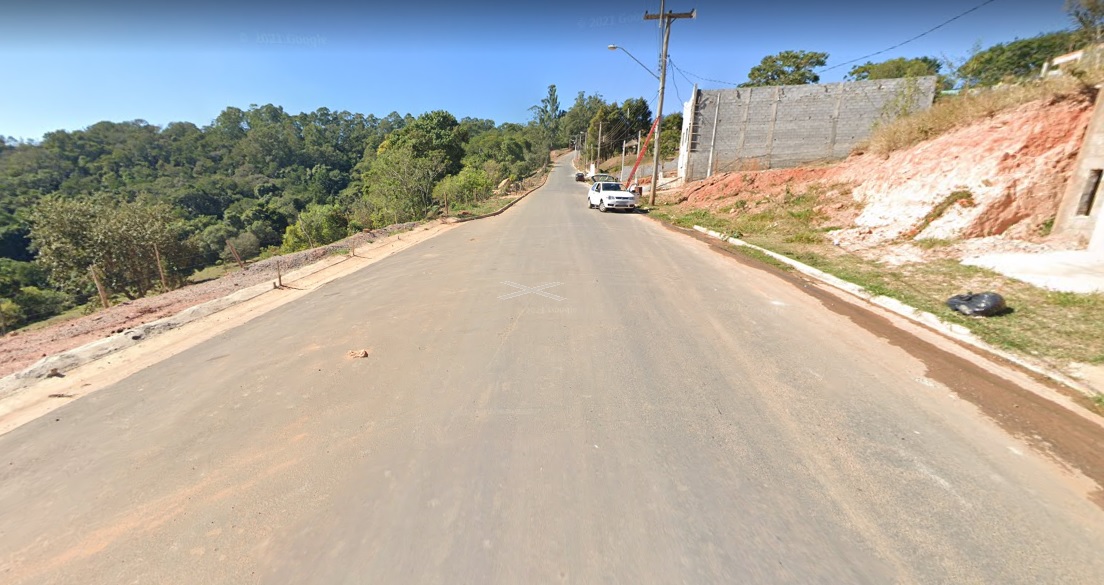 